Read the passage and answer the questions:Life is a journey and in this journey you all want to do more, experience more, feel more, and live with no boundaries. And why shouldn’t we? Sight systems presents: Sight Seeing – Feel free to go anywhere!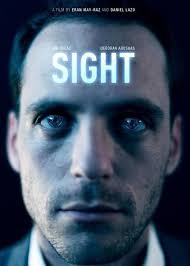 Daphne: Patrick, Patrick?Patrick: Oh, Hi! Hi, Daphne. How are you? Sorry!Daphne: It’s ok. Patrick: You look great!Daphne: Thank you... a new jacket?Patrick: Thanks, actually it’s a sports jacket. So, that’s official then it looks.Daphne: What do you mean?Patrick: Sorry?Daphne: What’s the difference between a sports jacket and a normal one?Patrick: I guess a sports jacket is for people who wants to look neat when they’re chased by the police.Daphne: Yeah.Patrick: Anyway, I hope you’re hungry, this place has the best burgers in town.Daphne: Oh, actually, I’m a vegetarian.Patrick: Oh!Daphne: Yeah.Patrick: Really? ‘Cause you didn’t say it in your profile, so…Daphne: I don’t write everything on my profile.Patrick: Er, do you wanna go somewhere? or…Daphne: No, no, it’s ok. I’ll find something on the menu.Patrick: How about a glass of wine for start this?Daphne: Yeah, great.Patrick: Are there any other things you didn’t write about on your profile that I should know? or (…) Patrick: Are you scared of driving by yourself in the city?Daphne: Not really. Besides I’m about to hit level five on Marathon Masters.Patrick: Pretty impressive!Daphne: I know! Hum...What I’m scared about? On my last trip – my sight crashed, so scary! I didn’t see anything I couldn’t find my way home…Patrick: Sight doesn’t crash!Daphne: Oh, it did!Patrick: (laughs)Daphne: I was totally lost, I didn’t see anything!Patrick: That doesn’t happen since our last patch.Daphne: Do you work there or something?(…) Really?Patrick: Yeah.Daphne: Wow! What do you do there?Patrick: Nothing serious I’m just a simple engineer.Daphne: I’ve read about your company in the news…Patrick: (laughs)Daphne: Is it true that you guys implant soul and manipulates people’s sight?Patrick: Oh, it’s bullshit! (…) Well, anyway I don’t wanna talk about, right?…I just wanna sit here with a pretty lady.Daphne: (Laughs) You know, you really get me!Patrick: You know, I can tell you what you’re thinking right now.Daphne: Really? What?Patrick: Well, you’ve finished your drinks. What are we going to do? How about going to my place for a night cap?Daphne: Well, you were so good in Reading my mind. You should know what I’m going to say.Patrick: So, here it is. Make yourself at home.Daphne: Nice place you’ve got here.Patrick: It’s alright I guess. (sitting down) A toast, for a perfect night!Daphne: (stares the wall)Patrick: Why aren’t you drinking?Daphne: What’s that? A dating app?Patrick: No, no, no…it’s for programming.Daphne: I cannot believe it. It’s just another freaking agent. Disgusting!Patrick: Wait! Wait!Daphne: Don’t touch me you freak! It’s pathetic!Patrick: I said wait! (…) Let’s try this again.1 – Qual é o nome da empresa que faz este equipamento ocular?WingmanManfred’sSight SeeingSight Systems2 – Qual é o nome do restaurante que eles estão?WingmanManfred’sSight SeeingSight Systems3 – A palavra date que aparece no vídeo significa:datadadosencontronamoro4 – A propaganda da empresa diz que ao utilizar este equipamento você:quer fazer mais.quer sentir mais.vive sem fronteiras.Todas as respostas acima estão corretas.5 – O aplicativo WINGMAN serve para:Acessar os dados de Daphne.Acessar a internet.Sugerir respostas e frases para que Patrick se dê bem na paquera.Todas as alternativas anteriores.6 – Daphne posta em sua página pessoal em um site de relacionamentos na primeira resposta de Patrick dá sobre a jaqueta que este será:Um encontro maravilhoso.Um encontro ridículo.Mais um encontro ruim.Um encontro daqueles.7 – Quando ele visualiza Daphne pela primeira vez é como se ela fosse um jogo de vídeo game e o nível de dificuldade de Daphne está em:EasyMediumHardExtremely hard8 – Patrick sugere que eles comam Hamburgers, mas Daphne na verdade:Quer tomar uma sopa.Quer comer peixe.Não está com fome, quer apenas uma bebida.Diz que é, na verdade, vegetariana.9 – Após Daphne responder que não come hamburgers, Patrick recebe uma sugestão do aplicativo para que eles:Peçam uma pizza.Comam peixe com arroz.Vão a outro lugar.Vão à casa dele.10 – O que quer dizer a beverage perhaps ?O aplicativo sugere que ele mude de assunto.O aplicativo diz que ela é muito difícil.O aplicativo sugere que eles vão se dar bem.O aplicativo sugere que ele peça uma bebida.11 – Como ele faz o pedido do vinho?Através do programa que ele tem o sight seeing.Através de um garçom virtual.Ele invade o site do restaurante.Ele usa o wingman.12 – A expressão Marathon Masters provavelmente que dizer: Um aplicativo que ensina a dirigir.Um jogo que ensina a dirigir.Uma empresa de informática.Um aplicativo para quem gosta de corrida.13 – A hora em que Daphne parece interessada em Patrick é quando:Ele fala que é solteiro.Ele pede vinho.Ele diz que é vegetariano também.Ele fala que trabalha na empresa Sights.14 – Traduza as expressões abaixo:Modesty can’t hurtGo with the flowWrap it upSuggest going elsewhereChange the subject15 – Qual é a sua opinião sobre o assunto que o vídeo aborda? Faça um pequeno parágrafo a respeito.STUDENT:_______________________________________DATE: ____/____/2015TEACHER: Cristiane CruzTECNOLOGIA EM SISTEMAS PARA INTERNET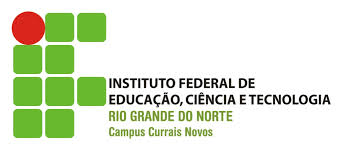 STUDENT:_______________________________________DATE: ____/____/2015TEACHER: Cristiane CruzTECNOLOGIA EM SISTEMAS PARA INTERNETVIDEO CLASS: “A Futuristic Short Film HD: by Sight Systems”VIDEO CLASS: “A Futuristic Short Film HD: by Sight Systems”